	СОВЕТ ДЕПУТАТОВ МУНИЦИПАЛЬНОГО ОБРАЗОВАНИЯ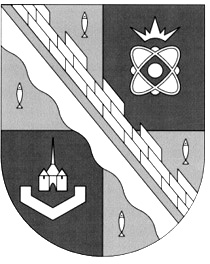 СОСНОВОБОРСКИЙ ГОРОДСКОЙ ОКРУГ ЛЕНИНГРАДСКОЙ ОБЛАСТИ(ЧЕТВЕРТЫЙ СОЗЫВ)Р Е Ш Е Н И Еот 22.11.2019 года № 63В соответствии с Федеральным законом от 06.10.2003 N 131-ФЗ "Об общих принципах организации местного самоуправления в Российской Федерации", Налоговым кодексом Российской Федерации и Уставом муниципального образования Сосновоборский городской округ Ленинградской области совет депутатов  Сосновоборского городского округа решил:1. Установить на территории муниципального образования Сосновоборский городской округ Ленинградской области земельный налог в соответствии с главой 31 Налогового кодекса РФ.2. Установить налоговые ставки в следующих размерах:1) 0,3 процента в отношении земельных участков:отнесенных к землям сельскохозяйственного назначения или к землям в составе зон сельскохозяйственного использования в населенных пунктах и используемых для сельскохозяйственного производства;занятых жилищным фондом и объектами инженерной инфраструктуры жилищно-коммунального комплекса (за исключением доли в праве на земельный участок, приходящейся на объект, не относящийся к жилищному фонду и к объектам инженерной инфраструктуры жилищно-коммунального комплекса) или приобретенных (предоставленных) для жилищного строительства (за исключением земельных участков, приобретенных (предоставленных) для индивидуального жилищного строительства, используемых в предпринимательской деятельности);не используемых в предпринимательской деятельности, приобретенных (предоставленных) для ведения личного подсобного хозяйства, садоводства или огородничества, а также земельных участков общего назначения, предусмотренных Федеральным законом от 29 июля 2017 года N 217-ФЗ "О ведении гражданами садоводства и огородничества для собственных нужд и о внесении изменений в отдельные законодательные акты Российской Федерации";ограниченных в обороте в соответствии с законодательством Российской Федерации, предоставленных для обеспечения обороны, безопасности и таможенных нужд;занятых особо охраняемыми территориями и объектами, в том числе городскими лесами, скверами, парками, городскими садами;занятых улицами, проспектами, площадями, шоссе, аллеями, бульварами, заставами, переулками, проездами, тупиками; земельные участки земель резерва; земельные участки, занятые водными объектами, изъятыми из оборота или ограниченными в обороте в соответствии с законодательством Российской Федерации; земельные участки под полосами отвода водоемов, каналов, коллекторов, набережные.2) 0,7 процента в отношении земельных участков:    предназначенных для размещения гаражей (гаражных объединений) и автостоянок;    предназначенных для размещения гостиниц;    предназначенных для размещения административных и офисных зданий, объектов образования, науки, здравоохранения и социального обеспечения, физической культуры и спорта, культуры, искусства, религии;    предназначенных для размещения объектов рекреационного и лечебно-оздоровительного назначения;3) 1,0 процент в отношении земельных участков, предназначенных для размещения объектов торговли, общественного питания и бытового обслуживания;4) 1,5 процента в отношении прочих земельных участков.3. В соответствии с п. 2 статьи 387 Налогового кодекса РФ установить налоговые льготы в виде уменьшения налоговой базы на величину кадастровой стоимости 600 квадратных метров площади одного земельного участка, находящегося в собственности, постоянном (бессрочном) пользовании или пожизненном наследуемом владении (предназначенным для размещения дома индивидуальной жилой либо индивидуальной блокированной застройки или индивидуального гаража (или гаража в гаражном объединении) или участка, находящегося в составе дачного, садоводческого или огороднического объединения) следующим категориям налогоплательщиков:1) Героев Социалистического Труда;	2) инвалидов, имеющих III степень ограничения способности к трудовой деятельности, а также лиц, которые имеют I и II группу инвалидности, установленную до 1 января 2004 года без вынесения заключения о степени ограничения способности к трудовой деятельности;3) физических лиц, имеющих трех и более несовершеннолетних детей (для категорий налогоплательщиков, перечисленных в данном пункте решения, уменьшение налоговой базы, установленное настоящим решением, применяется дополнительно к уменьшению налоговой базы, установленному Налоговым кодексом Российской Федерации).4) многодетных приемных семей – семей (единственных родителей), имеющих трех и более несовершеннолетних детей, хотя бы над одним из которых осуществляется опека или попечительство по договору о приемной семье;5) одиноких матерей, имеющих несовершеннолетнего ребенка (детей) – инвалидов;6) почетных граждан города Сосновый Бор.4. Помимо категорий налогоплательщиков, указанных в статье 395 Налогового кодекса Российской Федерации, освобождаются от налогообложения:- инвалиды Великой Отечественной войны, в отношении одного земельного участка, находящегося в их собственности, постоянном (бессрочном) пользовании или пожизненном наследуемом владении;- органы местного самоуправления муниципального образования Сосновоборский городской округ в отношении земельных участков, предоставленных для обеспечения их деятельности;- организации в отношении земельных участков, занятых воинскими и гражданскими захоронениями;- органы местного самоуправления муниципального образования Сосновоборский городской округ в отношении земельных участков, отнесенных к землям общего пользования;4.1. Предоставить льготу в размере 70% за земельные участки, относящиеся к имуществу общего пользования дачных, садоводческих или огороднических объединений (при условии постановки данных земельных участков на кадастровый учет и регистрации права на них).5. Признать отчетными периодами для налогоплательщиков-юридических лиц первый квартал, второй квартал и третий квартал календарного года.6. Налог подлежит уплате налогоплательщиками - юридическими лицами в срок не позднее 1 марта года, следующего за истекшим налоговым периодом. Авансовые платежи по налогу подлежат уплате налогоплательщиками - юридическими лицами в срок не позднее последнего числа месяца, следующего за истекшим отчетным периодом.7. Физические лица уплачивают земельный налог в сроки, установленные п. 1 ст. 397 Налогового кодекса Российской Федерации.8. Считать утратившим силу с 1 января 2020 года решение совета депутатов Сосновоборского городского округа от 25.06.2014 №65 «Об установлении и введении в действие на территории муниципального образования Сосновоборский городской округ земельного налога» (с изменениями от 25.10.2019 №32).9. Настоящее решение официально опубликовать в газете «Маяк».10. Настоящее решение официально вступает в силу с 1 января 2020 года, но не ранее чем по истечении одного месяца со дня его официального опубликования в средствах массовой информации и не ранее 1-го числа очередного налогового периода по данному налогу.Председатель совета депутатовСосновоборского городского округа                               В.Б. СадовскийГлава Сосновоборскогогородского округа                                                                М.В. Воронков«Об установлении  земельного налога на территории муниципального образования Сосновоборский городской округ Ленинградской области» 